粤物协培字[2022]7号广东省物业管理行业协会关于做好国庆前后消防安全管理基础知识公益大讲堂的通知各市物业管理行业协会（房地产业协会）、各物业服务企业、各会员单位：近期高层建筑火灾再敲警钟，为普及消防安全知识，学习落实《高层民用建筑消防安全管理规定》，进一步加强广东省物业服务企业消防安全管理，落实企业消防安全主体责任，紧绷“安全责任弦”，紧握“安全保险绳”，积极撑起“安全防护伞”，为此我会将于9月23日开展消防安全管理普法公益培训，现将有关事项通知如下：一、组织机构主办单位：广东省物业管理行业协会二、培训时间、地点、对象（一）培训时间、地点：时间：2022年9月23日上午09：00-12：00地点：广州市越秀区环市东路450号广东华信中心16楼会议室（二）培训对象：各单位消防安全责任人及消防安全管理人员。三、培训内容四、报名方式请使用手机扫描二维码或电脑登陆报名网址（二选一即可），填写相关报名信息并提交。报名网址：http://a1eilq4cgi4mq9oc.mikecrm.com/yUhuOVr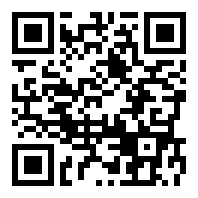 报名二维码：五、注意事项（一）本次培训不收取任何费用，不安排住宿和用餐，线下参加人数限制50人，线上参加人数不限。（二）为做好疫情防控工作，若线下参培人员在参与培训前14天之内有离粤的行程，则需在培训当天提供48或72小时核酸证明方可参与线下培训，其余参训人员则需现场出示穗康码和行程卡。培训期间需全程佩戴口罩。六、联系方式联系人：米银凡、沈怡萍 联系电话020-83642981、83642420                                广东省物业管理行业协会                             2022年9月19日培训内容主讲人开班讲话广东省物业管理行业协会党支部书记、副会长贺栩模对《高层民用建筑消防安全管理规定》中，高层建筑消防安全责任主体、消防安全管理职责、电动自行车管理规范等相关内容讲解广州市消防救援支队相关负责人物业服务企业日常消防安全管理重点工作，企业及消防安全重点单位应当履行的消防安全职责，消防安全四个能力建设，建筑消防设施运维工作重点中国物业管理协会设施设备技术委员会副主任兼秘书长王利敏物业风险管控与应急管理暨南大学粤港澳大湾区应急管理教育促进会会长、广东省物业管理行业协会高级专家卢文刚